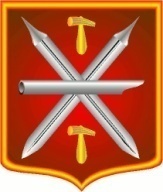 Т у л ь с к а я   о б л а с т ьМуниципальное образование город ТулаТульская городская Дума5-го созыва7-е  очередное заседаниеРЕШЕНИЕВ соответствии с Федеральным законом от 06.10.2003 № 131-ФЗ «Об общих принципах организации местного самоуправления в Российской Федерации», Уставом муниципального образования город Тула, Регламентом Тульской городской Думы Тульская городская ДумаР Е Ш И Л А :Реорганизовать управление по физической культуре, спорту и молодежной политике администрации города Тулы, путем присоединения к управлению культуры администрации города Тулы.Администрации города Тулы провести юридически значимые действия по реорганизации юридических лиц указанных в пункте 1 настоящего решения Тульской городской Думы.Признать утратившими силу:Решение Тульской городской Думы от 25.01.2012  № 40/802 «О Положении «Об управлении по физической культуре, спорту и молодежной политике администрации города Тулы»;Пункт 2 решения Тульской городской Думы от 23.04.2014 № 74/1715 «О внесении изменений в отдельные решения Тульской городской Думы в связи с принятием Федерального закона от 05.04.2013 № 44-ФЗ «О контрактной системе в сфере закупок товаров, работ, услуг для обеспечения государственных и муниципальных нужд».Контроль за исполнением настоящего решения возложить на заместителя главы администрации города Тула по социальной политике.Решение вступает в силу со дня его принятия.от 28.01.2015№ 7/152О реорганизации управления по физической культуре, спорту и молодежной политике администрации города ТулыГлава муниципального образования город ТулаЮ.И. Цкипури